Fédération Algérienne de Football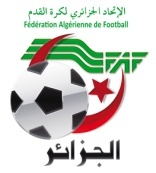 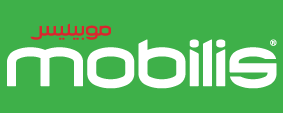 Commission d’organisation de la Coupe d’AlgérieProgramme Coupe d’Algérie 2016 (Féminine)Programme des 1/2 des finales Coupe d’Algérie 2016 U20 FillesProgramme des 1/2 des finales Coupe d’Algérie 2016 U17 FillesProgramme des 1/2 des finales Coupe d’Algérie 2016 Seniors FillesN°01 Club 02 ClubDateHoraireStade1Afak  RelizaneFC Bejaia22 Avril 201611h00Relizane (Opow)2FC ConstantineCF Akbou22 Avril 201611h00Constantine (Didouche Mourad)N°01 Club 02 ClubDateHoraireStade1FJ SkikdaFC Constantine23 Avril 201611h00Skikda (20 Aout)2CF AkbouASE Alger Centre23 Avril 201611h00OuzellagueneN°01 Club 02 ClubDateHoraireStade1FC ConstantineCF Akbou23 Avril 201611h00Constantine (Didouche Mourad)2ASE Alger centreAfak Relizane23 Avril 201611h00Reghaia